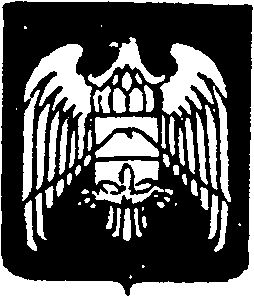 СОВЕТ МЕСТНОГО САМОУПРАВЛЕНИЯ СЕЛЬСКОГО ПОСЕЛЕНИЯПСЫГАНСУ УРВАНСКОГО МУНИЦПАЛЬНОГО РАЙОНАКАБАРДИНО-БАЛКАРСКОЙ РЕСПУБЛИКИ КЪЭБЭРДЕЙ-БАЛЬКЪЭР РЕСПУБЛИКЭМ                                              КЪАБАРТЫ-МАЛКЪАР  РЕСПУБЛИКАНЫЩЫЩ  АРУАН МУНИЦИПАЛЬНЭ КУЕЙМ Щ!ЫП1Э                           УРВАН  МУНИЦИПАЛЬНЫЙ  РАЙОНУНУ ЖЕР-ЖЕРЛИСАМОУПРАВЛЕНЭМК1Э И ПСЫГУЭНСУ                                               САМОУПРАВЛЕНИЯСЫ  ПСЫГАНСУ   КЪУАЖЭ ЖЫЛАГЪУЭМ И  СОВЕТ                                                              ПОСЕЛЕНИЯСЫНЫ ЭЛ СОВЕТИ________________________________________________________________	                                                      РЕШЕНИЕ   № 1УНАФЭ        № 1БЕГИМ        № 1 Совета местного самоуправления сельскогопоселения Псыгансу Урванского муниципального района КБР11  ноября  2020 года                                                                       с.п. ПсыгансуО  проекте решения  «О бюджете сельского поселения Псыгансу Урванского муниципального района Кабардино-Балкарской Республики  на 2021 год и на плановый период 2022и 2023 годов»          1.Принять проект  решения «О бюджете сельского поселения Псыгансу Урванского муниципального района Кабардино-Балкарской Республики на 2021 год и на плановый период 2022 и 2023 годов» (далее проект) ( приложение № 1) и прогноз  социально-экономического развития  сельского поселения Псыгансу на 2021 и на плановый период 2022-2023  годов (приложение № 2).       2. Обнародовать проект решения «О бюджете сельского поселения Псыгансу Урванского муниципального района Кабардино-Балкарской Республики на 2021 год и на плановый период 2022 и 2023 годов» до 15.11.2020.   3.Установить, что предложения граждан по проекту решения Совета МС с.п. Псыгансу принимаются в письменном виде в течение 30 дней со дня обнародования по адресу: с.Псыгансу, ул. Ленина, 111  с 9.00 до 17.00 часов путем размещения на информационном стенде  местной администрации с.п. Псыгансу, МКУК «Псыгансуевская сельская библиотека», МКОУ СОШ №1 с.п. Псыгансу, МУП ПКП «Псыгансу»  и  на официальном сайте местной администрации с.п. Псыгансу  с  15.11.2020 г. по 14.12.2020 г.      4. Для обсуждения проекта с участием жителей, провести публичные слушания  15.12. 2020   года в 10.00 в здании администрации   адресу с. Псыгансу ул. Ленина, 111.       5. Протокол и результаты публичных слушаний, а также сообщение о том, что состоялось обсуждение проекта, об отсутствии или наличии предложений граждан с их перечислением и сведений о заседании Совета местного самоуправления сельского поселения Псыгансу, указанного в пункте 6 настоящего решения, подлежат обнародованию в срок  до 26.12.2020 года.       6. Провести заседание Совета местного самоуправления сельского поселения Псыгансу  с 28.12.2020  г. по 30.12.2020  года  с учетом предложений граждан и результатов публичных слушаний по  вопросу «О бюджете сельского поселения Псыгансу Урванского муниципального района Кабардино-Балкарской Республики на 2021 год и на плановый период 2022 и 2023 годов».     7. Настоящее решение подлежат одновременному обнародованию с проектом  и вступает в силу со дня его подписания.             8. Контроль за исполнением настоящего решения оставляю  за собой.Глава с.п. Псыгансу                                                      А.Т. Темиржанов                                                                                 ПроектРЕШЕНИЕ  № -_____Совета местного самоуправления сельского	поселения Псыгансу Урванского муниципального района КБР	____________2020  года                                                              с.п. ПсыгансуО бюджете сельского поселения Псыгансу Урванского муниципального района Кабардино-Балкарской Республики на 2021 годи на плановый период  2022 и 2023 годовСтатья 1.   Основные  характеристики    бюджета сельского поселения Псыгансу Урванского  муниципального района на 2021 год и на плановый период 2022 и 2023 годов1.Утвердить основные характеристики бюджета сельского поселения Псыгансу Урванского муниципального района (далее – местный бюджет) на 2021 год: прогнозируемый  общий объем доходов местного бюджета в сумме 7962763,76 рублей;объем межбюджетных трансфертов, получаемых от других бюджетов бюджетной системы Российской Федерации, в сумме  4570658,13рублей;общий объем расходов местного бюджета в сумме 7962763,76  рублей;величину Резервного фонда в сумме 10000,00 рублей;верхний предел муниципального внутреннего долга на 1 января 2022 года в сумме ноль рублей;дефицит местного бюджета в сумме ноль рублей.2. Утвердить основные характеристики местного бюджета на 2022 год и на 2023 год:прогнозируемый  общий объем доходов местного бюджета на 2022 год в сумме 7478559,57 рублей и на 2023 год в сумме 7813540,69 рублей;объем межбюджетных трансфертов, получаемых от других бюджетов бюджетной системы Российской Федерации, на 2022 год в сумме 4007053,94 рублей и на 2023 год в сумме4274135,06 рублей;общий объем расходов местного бюджета на 2022 год в сумме 7478559,57 рублей, в том числе условно утвержденные расходы в сумме 176593,46 рублей,  и на 2023 год в сумме 7813540,69 рублей, в том числе условно утвержденные расходы в сумме360305,61 рублей;величину Резервного фонда на 2022 год и на 2023 год в сумме 10000,00 рублей;верхний предел муниципального внутреннего долга на 1 января 2023 года  и на 1 января 2024 года в сумме ноль рублей;дефицит местного бюджета на 2022 год и на 2023 год в сумме ноль рублей.Статья 2. Главные администраторы доходов местного бюджета и главные администраторы источников финансирования дефицита местного бюджета1. Утвердить перечень главных администраторов доходов местного бюджета согласно приложению 1 к настоящему Решению.2. Утвердить перечень главных администраторов источников финансирования дефицита  местного  бюджета согласно приложению 2 к настоящему Решению.3. В случае изменения состава и (или) функций администраторов доходов местного бюджета или администраторов источников финансирования дефицита местного бюджета местная администрация сельского поселения (далее - местная администрация) вправе при определении принципов назначения, структуры кодов и присвоении кодов классификации доходов бюджетов Российской Федерации и источников финансирования дефицитов бюджетов вносить соответствующие изменения в состав закрепленных за ними кодов классификации доходов бюджетов Российской Федерации или классификации источников финансирования дефицитов бюджетов.Статья 3. Бюджетные ассигнования местного бюджета на 2021 год и на плановый период 2022 и  2023 годов 1.Утвердить ведомственную структуру расходов местного бюджета на 2021 год и на плановый период 2022 и 2023годов   согласно приложению  3 к настоящему Решению.2. Утвердить распределение бюджетных ассигнований по разделам,  подразделам, целевым статьям (муниципальным программам и непрограммным направлениям деятельности) и группам видов расходов классификации расходов местного бюджета на 2021 год и на плановый период 2022 и 2023годов согласно приложению  4 к настоящему Решению.3.Приоритетными статьями и подстатьями операций сектора государственного управления являются:1)оплата труда и начисления на выплаты по оплате труда;2)социальное обеспечение;3)коммунальные услуги.Финансовое обеспечение указанных расходов осуществляется в 2021 году в первоочередном порядке в пределах доведенных лимитов бюджетных обязательств.Статья 4. Особенности использования бюджетных ассигнований на обеспечение деятельности органов местного самоуправления и муниципальных учреждений1.Администрация сельского поселения  не вправе принимать решения, приводящие к увеличению в 2021 году численности  муниципальных служащих, а также работников муниципальных учреждений.2. В соответствии со статьей 134 Трудового кодекса Российской Федерации повысить с 1 января 2021г. фонд оплаты труда работников  муниципальных учреждений на  3,7 процента.Статья 5. Муниципальные внутренние заимствования, предоставление муниципальных гарантий в валюте Российской Федерации1.Муниципальные внутренние заимствования  в 2021 году и плановом периоде 2022 и 2023 годов не планируются.2.Предоставление  муниципальных гарантий не осуществляется.Статья 6. Отдельные операции по источникам финансирования дефицита местного бюджетаУтвердить источники финансирования дефицита местного бюджета на 2021 год и на плановый период 2022 и 2023 годов согласно приложению № 5 к настоящему Решению.Статья 7. Особенности исполнения местного бюджета1. Установить в соответствии с пунктом 3 статьи 217 Бюджетного кодекса Российской Федерации, что основанием для внесения в 2021 году изменений в показатели сводной бюджетной росписи местного бюджета является:распределение зарезервированных средств в составе утвержденных статьей 5  настоящего Решения бюджетных ассигнований, предусмотренных по подразделу "Резервные фонды" раздела "Общегосударственные вопросы" классификации расходов бюджетов для реализации решений местной администрации в соответствии с нормативным правовым актом местной администрации сельского поселения Псыгансу.2. Установить, что получатели средств местного бюджета при заключении договоров (контрактов) о поставке товаров, выполнении работ и оказании услуг в пределах доведенных им в установленном порядке соответствующих лимитов бюджетных обязательств, вправе предусматривать авансовые платежи с последующей оплатой денежных обязательств, возникающих по договорам (контрактам) о поставке товаров, выполнении работ и оказании услуг, после подтверждения выполнения (оказания) предусмотренных указанными договорами (контрактами) работ (услуг) в объеме произведенных платежей:в размере до 100 процентов суммы договора (контракта), но не более лимитов бюджетных обязательств, доведенных на соответствующий финансовый год, - по договорам (контрактам) об оказании услуг связи, о подписке на печатные издания и об их приобретении, обучении на курсах повышения квалификации, участии в научных, методических, научно-практических и иных конференциях, о проведении государственной экспертизы проектной документации и результатов инженерных изысканий, о проведении проверки достоверности определения сметной стоимости объектов капитального строительства, финансовое обеспечение строительства, реконструкции или технического перевооружения которых планируется осуществлять полностью или частично за счет средств местного бюджета, приобретении авиа- и железнодорожных билетов, билетов для проезда городским и пригородным транспортом и путевок на санаторно-курортное лечение, по договорам обязательного страхования гражданской ответственности владельцев транспортных средств, с российскими организациями-исполнителями, по договорам (контрактам) о проведении мероприятий по тушению пожаров, а также по договорам поставки моторного топлива с использованием топливных карт;в размере до 30 процентов суммы договора (контракта), но не более 30 процентов лимитов бюджетных обязательств, доведенных на соответствующий финансовый год, - по остальным договорам (контрактам), если иное не предусмотрено законодательством Российской Федерации.ПредседательСовета местного самоуправлениясельского поселения с.п. Псыгансу                                      А.Т.ТемиржановПриложение 1 к Решению «О бюджете сельского поселения ПсыгансуУрванского муниципального районаКабардино-Балкарской Республики на 2021 год и на плановый период 2022 и 2023 годов»Перечень главных администраторов доходов местного бюджетаПриложение 2 к Решению «О бюджете сельского поселения ПсыгансуУрванского муниципального районаКабардино-Балкарской Республики на 2021 год                                                                                     и на плановый период 2022 и 2023 годов»Перечень главных администраторов источниковфинансирования дефицита местного бюджета на 2021 годи на плановый период 2022 и 2023 годовПриложение 3 к Решению «О бюджете сельского поселения ПсыгансуУрванского муниципального районаКабардино-Балкарской Республики на 2021 год                                                                        и на плановый период 2022 и 2023 годов»Ведомственная структура расходов местного бюджета на 2021 год и на плановый период 2022 и 2023годов                                                                                                                                  (рублей)Приложение 4 к Решению «О бюджете сельского поселения ПсыгансуУрванского муниципального районаКабардино-Балкарской Республики на 2021 год                                                                                                      и на плановый период 2022 и 2023 годов»Распределение бюджетных ассигнованийпо разделам, подразделам, целевым статьям (муниципальным программам и непрограммным направлениям деятельности) и группам видов расходов классификации расходов местного  бюджета  на 2021 год и на плановый период  2022 и 2023 годов                                                                                                       (рублей)Приложение 5 к Решению «О бюджете сельского поселения ПсыгансуУрванского муниципального районаКабардино-Балкарской Республики на 2021 год                                                                           и на плановый период 2022 и 2023 годов»Источники финансирования дефицита местного бюджета на 2021 год и на плановый период 2022 и 2023годов                                                                                                                    (рублей)361326, с.Псыгансу, ул. Ленина, № 111                                                  тел.72-9-00  72-4-33Коды бюджетной классификации Российской ФедерацииКоды бюджетной классификации Российской ФедерацииНаименование главного администратора доходовглавного администратора доходовдоходов местного бюджетаНаименование главного администратора доходовМуниципальное казенное учреждение "Местная администрация сельского поселения Псыгансу Урванского муниципального района  Кабардино-Балкарской Республики"7031 11 05035 10 0000 120Доходы от сдачи в аренду имущества, находящегося в оперативном управлении поселений и созданных ими учреждений (за исключением имущества муниципальных автономных учреждений)7031 13 01995 10 0000 130Прочие доходы от оказания платных услуг (работ) получателями средств бюджетов сельских поселений7031 14 02052 10 0000 410Доходы от реализации имущества, находящегося в оперативном управлении учреждений, находящихся в ведении органов управления поселений (за исключением имущества муниципальных автономных учреждений), в части реализации основных средств по указанному имуществу7031 17 01050 10 0000 180Невыясненные поступления, зачисляемые в бюджеты поселений7031 17 05050 10 0000 180Прочие неналоговые доходы бюджетов поселений7032 02 15001 10 0033 150Дотации бюджетам сельских поселений на выравнивание бюджетной обеспеченности7032 02 15001 10 0034 150Дотации бюджетам сельских поселений на выравнивание бюджетной обеспеченности7032 02 20041 10 0000 150Субсидии бюджетам сельских поселений на строительство, модернизацию, ремонт и содержание автомобильных дорог общего пользования, в том числе дорог в поселениях (за исключением автомобильных дорог федерального значения)7032 02 20216 10 0000 150Субсидии бюджетам на осуществление дорожной деятельности в отношении автомобильных дорог общего пользования, а также капитального ремонта и ремонта дворовых территорий многоквартирных домов, проездов к дворовым территориям многоквартирных домов населенных пунктов7032 02 25497 10 0000 150Субсидии бюджетам сельских поселений на реализацию мероприятий по обеспечению жильем молодых семей7032 02 25555 10 0000 150Субсидии бюджетам сельских поселений на поддержку государственных программ субъектов Российской Федерации и муниципальных программ формирования современной городской среды7032 02 35118 10 0000 150Субвенции бюджетам сельских поселений на осуществление первичного воинского учета на территориях, где отсутствуют военные комиссариаты7032 07 05020 10 0000 150Поступления от денежных пожертвований, предоставляемых физическими лицами получателям средств бюджетов сельских поселений7032 19 60010 10 0000 150Возврат прочих остатков субсидий, субвенций и иных межбюджетных трансфертов, имеющих целевое назначение, прошлых лет из бюджетов сельских поселенийКод бюджетной классификации Российской ФедерацииКод бюджетной классификации Российской ФедерацииНаименование главного администратора источников финансирования дефицитаглавного администратора доходовисточников финансирования дефицитаНаименование главного администратора источников финансирования дефицита70301 05 02 01 10 0000 510Увеличение прочих остатков денежных средств бюджетов сельских поселений70301 05 02 01 10 0000 610Уменьшение прочих остатков денежных средств бюджетов сельских поселенийНаименованиеГлаваРаз делПод раз делЦелевая статьяГруппа видов расходов2021 год2022 год2023 годНаименованиеГлаваРаз делПод раз делЦелевая статьяГруппа видов расходов2021 год2022 год2023 годНаименованиеГлаваРаз делПод раз делЦелевая статьяГруппа видов расходов2021 год2022 год2023 годВСЕГО:7962763,767478559,577813540,69Условно утвержденные расходы000176593,46360305,61Администрация сельского поселения7037962763,767478559,577813540,69ОБЩЕГОСУДАРСТВЕННЫЕ ВОПРОСЫ703013788345,46392524,004067617,06Функционирование высшего должностного лица субъекта Российской Федерации и муниципального образования7030102889362,31924936,81961934,28Обеспечение функционирования Главы муниципального образования и его администрации70301027700000000889362,31924936,81961934,28Глава муниципального образования70301027710000000889362,31924936,81961934,28Финансовое обеспечение выполнения функций органов местного самоуправления, оказания услуг и выполнения работ70301027710090000889362,31924936,81961934,28Расходы на обеспечение функций государственных органов, в том числе территориальных органов70301027710090019889362,31924936,81961934,28Расходы на выплаты персоналу в целях обеспечения выполнения функций государственными (муниципальными) органами, казенными учреждениями, органами управления государственными внебюджетными фондами 70301027710090019100889362,31924936,81961934,28Функционирование Правительства Российской Федерации, высших исполнительных органов государственной власти субъектов Российской Федерации, местных администраций70301042867791,152969114,793074491,38Обеспечение функционирования главы местной администрации и его заместителей, Аппарата местной администрации703010478000000002867791,152969114,793074491,38Аппарат местной администрации703010478200000002867791,152969114,793074491,38Финансовое обеспечение выполнения функций органов местного самоуправления, оказания услуг и выполнения работ703010478200900002867791,152969114,793074491,38Расходы на обеспечение функций государственных органов, в том числе территориальных органов703010478200900192867791,152969114,793074491,38Расходы на выплаты персоналу в целях обеспечения выполнения функций государственными (муниципальными) органами, казенными учреждениями, органами управления государственными внебюджетными фондами 703010478200900191002533091,142634414,792739791,39Закупка товаров, работ и услуг для обеспечения государственных (муниципальных) нужд70301047820090019200281600281600281600Иные бюджетные ассигнования70301047820090019800531005310053100Резервные фонды703011110000,0010000,0010000,00Муниципальная программа "Управление муниципальными финансами"7030111390000000010000,0010000,0010000,00Подпрограмма "Нормативно-методическое обеспечение и организация бюджетного процесса"7030111392000000010000,0010000,0010000,00Основное мероприятие "Управление резервными средствами местного бюджета"7030111392050000010000,0010000,0010000,00Резервный фонд Местной администрации7030111392052054010000,0010000,0010000,00Иные бюджетные ассигнования7030111392052054080010000,0010000,0010000,00Другие общегосударственные вопросы703011321192,0021192,0021192,00Обеспечение функционирования Главы муниципального образования и его администрации7030113770000000021192,0021192,0021192,00Глава муниципального образования7030113771000000021192,0021192,0021192,00Финансовое обеспечение выполнения функций органов местного самоуправления, оказания услуг и выполнения работ7030113771009000021192,0021192,0021192,00Взнос в Ассоциацию "Совет муниципальных образований КБР"7030113771009279421192,0021192,0021192,00Иные бюджетные ассигнования7030113771009279480021192,0021192,0021192,00НАЦИОНАЛЬНАЯ ОБОРОНА70302235923,67238227,88247122,79Мобилизационная и вневойсковая подготовка7030203235923,67238227,88247122,79Субвенции на осуществление первичного воинского учета на территориях, где отсутствуют военные комиссариаты70302039990051180235923,67238227,88247122,79Расходы на выплаты персоналу в целях обеспечения выполнения функций государственными (муниципальными) органами, казенными учреждениями, органами управления государственными внебюджетными фондами 70302039990051180100235923,67238227,88247122,79НАЦИОНАЛЬНАЯ ЭКОНОМИКА703041186505,631186505,631186505,63Дорожное хозяйство (дорожные фонды)70304091186505,631186505,631186505,63Муниципальная программа "Развитие транспортной системы"703040924000000001186505,631186505,631186505,63Подпрограмма "Дорожное хозяйство"703040924200000001186505,631186505,631186505,63Основное мероприятие "Капитальный ремонт, ремонт и содержание автомобильных дорог общего пользования местного значения"703040924201000001186505,631186505,631186505,63Содержание автомобильных дорог общего пользования местного значения703040924201920581186505,631186505,631186505,63Закупка товаров, работ и услуг для обеспечения государственных (муниципальных) нужд703040924201920582001186505,631186505,631186505,63Другие вопросы в области национальной экономики7030412800000,00Муниципальная программа "Экономическое развитие и инновационная экономика"70304121500000000800000,00Подпрограмма "Градостроительная деятельность"703041215Г0000000800000,00Финансовое обеспечение выполнения функций органов местного самоуправления, оказания услуг и выполнения работ
Реализация мероприятий программы703041215Г0090000800000,00Финансовое обеспечение выполнения функций органов местного самоуправления, оказания услуг и выполнения работ703041215Г0099998800000,00Закупка товаров, работ и услуг для обеспечения государственных (муниципальных) нужд703041215Г0099998200800000,00ЖИЛИЩНО-КОММУНАЛЬНОЕ ХОЗЯЙСТВО70305100000,00100000,00100000,00Благоустройство7030503100000,00100000,00100000,00Государственная программа Кабардино-Балкарской Республики "Обеспечение жильем и коммунальными услугами населения Кабардино-Балкарской Республики"70305030500000000100000,00100000,00100000,00Подпрограмма "Благоустройство территории муниципального образования"7030503590000000100000,00100000,00100000,00Реализация мероприятий общепрограммного характера по подпрограмме.7030503599900000100000,00100000,00100000,00Расходы по организации и содержанию мест захоронения (кладбищ), мест захоронения бытовых отходов70305030599980040Закупка товаров, работ и услуг для обеспечения государственных (муниципальных) нужд70305030599980040200Финансовое обеспечение иных расходов органов местного самоуправления и муниципальных казенных учреждений70305030599999999100000,00100000,00100000,00Закупка товаров, работ и услуг для обеспечения государственных (муниципальных) нужд70305030599999999200100000,00100000,00100000,00КУЛЬТУРА, КИНЕМАТОГРАФИЯ703081826989,001826989,001826989,00Культура70308011826989,001826989,001826989,00Муниципальная программа "Развитие культуры и туризма"703080111000000001826989,001826989,001826989,00Подпрограмма "Искусство"703080111200000001826989,001826989,001826989,00Основное мероприятие "Сохранение и развитие исполнительских искусств"703080111201000001826989,001826989,001826989,00Иные межбюджетные трансферты на обеспечение жителей поселения услугами организаций культуры703080111201711201826989,001826989,001826989,00Иные межбюджетные трансферты703080111201711205401826989,001826989,001826989,00ФИЗИЧЕСКАЯ КУЛЬТУРА И СПОРТ703110125000,0025000,0025000,00Физическая культура703110125000,0025000,0025000,00Муниципальная программа "Развитие физической культуры и спорта"7031101130000000025000,0025000,0025000,00Подпрограмма "Развитие физической культуры и массового спорта"7031101131000000025000,0025000,0025000,00Основное мероприятие "Совершенствование спортивной инфраструктуры и материально-технической базы для занятий физической культурой и массовым спортом"7031101131030000025000,0025000,0025000,00Реализация мероприятий, включенных в Календарный план официальных физкультурных мероприятий и спортивных мероприятий Кабардино-Балкарской Республики7031101131039624625000,0025000,0025000,00Закупка товаров, работ и услуг для обеспечения государственных (муниципальных) нужд7031101131039624620025000,0025000,0025000,00НаименованиеРаз делПод раз делЦелевая статьяГруппа видов расходов2021 год2022 год2023 годНаименованиеРаз делПод раз делЦелевая статьяГруппа видов расходов2021 год2022 год2023 годНаименованиеРаз делПод раз делЦелевая статьяГруппа видов расходов2021 год2022 год2023 годВСЕГО:7962763,767478559,577813540,69Условно утвержденные расходы176593,46ОБЩЕГОСУДАРСТВЕННЫЕ ВОПРОСЫ017962763,767478559,577813540,69Функционирование высшего должностного лица субъекта Российской Федерации и муниципального образования0102889362,31924936,81961934,28Обеспечение функционирования Главы муниципального образования и его администрации01027700000000889362,31924936,81961934,28Глава муниципального образования01027710000000889362,31924936,81961934,28Финансовое обеспечение выполнения функций органов местного самоуправления, оказания услуг и выполнения работ01027710090000889362,31924936,81961934,28Расходы на обеспечение функций государственных органов, в том числе территориальных органов01027710090019889362,31924936,81961934,28Расходы на выплаты персоналу в целях обеспечения выполнения функций государственными (муниципальными) органами, казенными учреждениями, органами управления государственными внебюджетными фондами 01027710090019100889362,31924936,81961934,28Функционирование Правительства Российской Федерации, высших исполнительных органов государственной власти субъектов Российской Федерации, местных администраций01042867791,152969114,793074491,38Обеспечение функционирования главы местной администрации и его заместителей, Аппарата местной администрации010478000000002867791,152969114,793074491,38Аппарат местной администрации010478200000002867791,152969114,793074491,38Финансовое обеспечение выполнения функций органов местного самоуправления, оказания услуг и выполнения работ010478200900002867791,152969114,793074491,38Расходы на обеспечение функций государственных органов, в том числе территориальных органов010478200900192867791,152969114,793074491,38Расходы на выплаты персоналу в целях обеспечения выполнения функций государственными (муниципальными) органами, казенными учреждениями, органами управления государственными внебюджетными фондами 010478200900191002533091,142634414,792739791,39Закупка товаров, работ и услуг для обеспечения государственных (муниципальных) нужд01047820090019200281600281600281600Иные бюджетные ассигнования01047820090019800531005310053100Резервные фонды011110000,0010000,0010000,00Муниципальная программа "Управление муниципальными финансами"0111390000000010000,0010000,0010000,00Подпрограмма "Нормативно-методическое обеспечение и организация бюджетного процесса"0111392000000010000,0010000,0010000,00Основное мероприятие "Управление резервными средствами местного бюджета"0111392050000010000,0010000,0010000,00Резервный фонд Местной администрации0111392052054010000,0010000,0010000,00Иные бюджетные ассигнования0111392052054080010000,0010000,0010000,00Другие общегосударственные вопросы011321192,6021192,6021192,60Обеспечение функционирования Главы муниципального образования и его администрации0113770000000021192,6021192,6021192,60Глава муниципального образования0113771000000021192,6021192,6021192,60Финансовое обеспечение выполнения функций органов местного самоуправления, оказания услуг и выполнения работ0113771009000021192,6021192,6021192,60Взнос в Ассоциацию "Совет муниципальных образований КБР"0113771009279421192,6021192,6021192,60Иные бюджетные ассигнования0113771009279480021192,6021192,6021192,60НАЦИОНАЛЬНАЯ ОБОРОНА02235923,67238227,88247122,79Мобилизационная и вневойсковая подготовка0203202125,00205453,54216986,73Субвенции на осуществление первичного воинского учета на территориях, где отсутствуют военные комиссариаты02039990051180235923,67238227,88247122,79Расходы на выплаты персоналу в целях обеспечения выполнения функций государственными (муниципальными) органами, казенными учреждениями, органами управления государственными внебюджетными фондами 02039990051180100235923,67238227,88247122,79Закупка товаров, работ и услуг для обеспечения государственных (муниципальных) нужд02039990051180200НАЦИОНАЛЬНАЯ ЭКОНОМИКА041186505,631186505,631186505,63Дорожное хозяйство (дорожные фонды)04091186505,631186505,631186505,63Муниципальная программа "Развитие транспортной системы"040924000000001186505,631186505,631186505,63Подпрограмма "Дорожное хозяйство"040924200000001186505,631186505,631186505,63Основное мероприятие "Капитальный ремонт, ремонт и содержание автомобильных дорог общего пользования местного значения"040924201000001186505,631186505,631186505,63Содержание автомобильных дорог общего пользования местного значения040924201920581186505,631186505,631186505,63Закупка товаров, работ и услуг для обеспечения государственных (муниципальных) нужд040924201920582001186505,631186505,631186505,63Другие вопросы в области национальной экономики0412800000,00Муниципальная программа "Экономическое развитие и инновационная экономика"04121500000000800000,00Подпрограмма "Градостроительная деятельность"041215Г0000000800000,00Финансовое обеспечение выполнения функций органов местного самоуправления, оказания услуг и выполнения работ
Реализация мероприятий программы041215Г0090000800000,00Финансовое обеспечение выполнения функций органов местного самоуправления, оказания услуг и выполнения работ041215Г0099998800000,00Закупка товаров, работ и услуг для обеспечения государственных (муниципальных) нужд041215Г0099998200800000,00ЖИЛИЩНО-КОММУНАЛЬНОЕ ХОЗЯЙСТВО05100000,00100000,00100000,00Благоустройство0503100000,00100000,00100000,00Государственная программа Кабардино-Балкарской Республики "Обеспечение жильем и коммунальными услугами населения Кабардино-Балкарской Республики"05030500000000100000,00100000,00100000,00Подпрограмма "Благоустройство территории муниципального образования"0503590000000100000,00100000,00100000,00Реализация мероприятий общепрограммного характера по подпрограмме.0503599900000100000,00100000,00100000,00Расходы по организации и содержанию мест захоронения (кладбищ), мест захоронения бытовых отходов05030599980040100000,00Закупка товаров, работ и услуг для обеспечения государственных (муниципальных) нужд05030599980040200Финансовое обеспечение иных расходов органов местного самоуправления и муниципальных казенных учреждений05030599999999100000,00100000,00100000,00Закупка товаров, работ и услуг для обеспечения государственных (муниципальных) нужд05030599999999200100000,00100000,00100000,00КУЛЬТУРА, КИНЕМАТОГРАФИЯ081826989,001826989,001826989,00Культура08011826989,001826989,001826989,00Муниципальная программа "Развитие культуры и туризма"080111000000001826989,001826989,001826989,00Подпрограмма "Искусство"080111200000001826989,001826989,001826989,00Основное мероприятие "Сохранение и развитие исполнительских искусств"080111201000001826989,001826989,001826989,00Иные межбюджетные трансферты на обеспечение жителей поселения услугами организаций культуры080111201711201826989,001826989,001826989,00Иные межбюджетные трансферты080111201711205401826989,001826989,001826989,00ФИЗИЧЕСКАЯ КУЛЬТУРА И СПОРТ110125000,0025000,0025000,00Физическая культура110125000,0025000,0025000,00Муниципальная программа "Развитие физической культуры и спорта"1101130000000025000,0025000,0025000,00Подпрограмма "Развитие физической культуры и массового спорта"1101131000000025000,0025000,0025000,00Основное мероприятие "Совершенствование спортивной инфраструктуры и материально-технической базы для занятий физической культурой и массовым спортом"1101131030000025000,0025000,0025000,00Реализация мероприятий, включенных в Календарный план официальных физкультурных мероприятий и спортивных мероприятий Кабардино-Балкарской Республики1101131039624625000,0025000,0025000,00Закупка товаров, работ и услуг для обеспечения государственных (муниципальных) нужд1101131039624620025000,0025000,0025000,00Код бюджетной классификации Российской ФедерацииВид заимствования2021 год2022 год2023 год01 05 0201 05 0000 510Увеличение прочих остатков денежных средств бюджетов сельских поселений-7962763,76-7478559,57-7813540,6901 05 0201 05 0000 610Уменьшение прочих остатков денежных средств бюджетов сельских поселений7962763,767478559,577813540,69ВСЕГО000